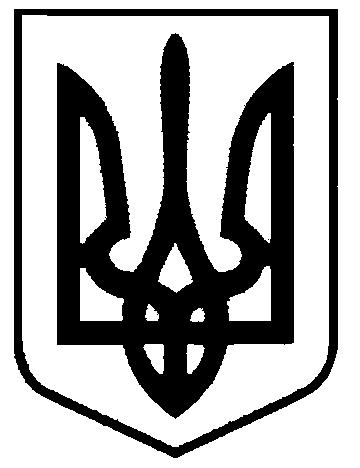 СВАТІВСЬКА МІСЬКА РАДАСЬОМОГО СКЛИКАННЯСІМНАДЦЯТА  СЕСІЯРІШЕННЯвід  ______________________ р.    	   м. Сватове                                   «Про надання дозволу КП «Сватове-благоустрій»на подовження договору позички приміщень по вул. Державна, 3 м. Сватове»	Розглянувши звернення КП «Сватове-благоустрій» про надання дозволу на подовження договору № 156 від 24.10.2016 року позички  будівлі по вул. Державна, 3 м. Сватове для розміщення Сватівського районного військового комісаріату строком до 31.12.2017 року, керуючись ст. 26 Закону України «Про місцеве самоврядування в Україні, Порядком  укладання договорів позички (безоплатного користування) нерухомого майна загальної власності територіальної громади міста, затвердженим рішенням 4 сесії Сватівської міської ради 6 скликання від 19.04.2011 рокуСватівська міська рада ВИРІШИЛА:Надати КП «Сватове - благоустрій» дозвіл на подовжити договір  позички приміщення по вул. Де6ржавна 3 м. Сватове загальною площею 653,3 кв.м., з урахуванням господарських будівель,  для розміщення Сватівського районного військового комісаріату строком до 31.12.2017 року.КП «Сватове-благоустрій» укласти зі Сватівським районним військовим комісаріатом додаткову угоду до договору позички.Контроль за виконанням даного рішення покласти на комісію з питань  будівництва, благоустрою, житлово-комунального господарства, земельних відносин та екологіїСватівський міський голова                                          Є.В. Рибалко